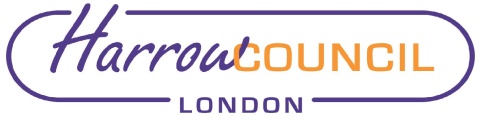 Section 2 – ReportIntroductory paragraphMembers of Council bodies are appointed in accordance with the wishes of the political groups. The names of the Members, including the Chairs and Nominated Members for each body, are set out at Appendix A to the report.Options considered  There are no options to be considered.Legal ImplicationsThere are no legal implications arising from this report.Financial ImplicationsThere are no financial implications arising from this report.Equalities implications / Public Sector Equality DutyThere are no equalities implications associated with this report.Council PrioritiesThis report has no direct effect on the Corporate Priorities.Section 3 - Statutory Officer ClearanceStatutory Officer:  Jessica FarmerSigned by the Monitoring OfficerDate:  19/05/23Mandatory ChecksWard Councillors notified:  NO, as it impacts on all Wards EqIA carried out:  NOEqIA cleared by:  N/ASection 4 - Contact Details and Background PapersContact: Nikoleta Kemp, Senior Democratic and Electoral Services Officer, Nikoleta.Kemp@harrow.gov.uk, tel. 07761 405 898Background Papers: Council Constitution Call-in waived by the Chair of Overview and Scrutiny Committee – NOReport for:CabinetDate of Meeting:25 May 2023Subject:Cabinet Advisory Panels, Consultative Forums and Appointment of ChairsKey Decision:NoResponsible Officer:Jessica Farmer – Interim Director of Legal and Governance Services Portfolio Holder:Councillor Paul Osborn - Leader of the Council and Portfolio Holder for StrategyExempt:NoDecision subject to Call-in:Yes Wards affected:AllEnclosures:Appendix A - Panels & Consultative Forums - Memberships, Chairs and Nominated MembersAppendix B – Cabinet Advisory Panels Terms of ReferenceSection 1 – Summary and RecommendationsThis report sets out the memberships and terms of reference of Cabinet Panels and Consultative Forums, including the Chairs and Nominated Members. The Terms of Reference of the bodies are set out in the Council’s Constitution and attached at Appendix B. Recommendations: That the membership and terms of reference of Cabinet Panels and Consultative Forums, the Chairs and Nominated Members of the Panels and Consultative Forums as set out in Appendix A to the report be confirmed.Reason: (for recommendations)To confirm appointments and to allow the Panels to be constituted.